Č. j. 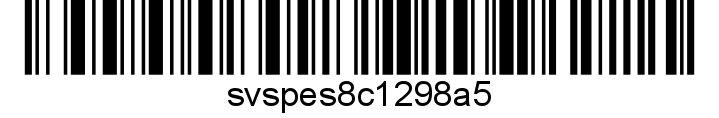 Nařízení Státní veterinární správy Městská veterinární správa v Praze Státní veterinární správy (dále jenom „MěVS v Praze SVS“) jako místně a věcně příslušný správní orgán podle ustanovení § 49 odst. 1 písm. c) zák. č. 166/1999 Sb., o veterinární péči a o změně některých souvisejících zákonů (veterinární zákon), ve znění pozdějších předpisů (dále jenom „veterinární zákon“), v souladu s ustanovením §54 odst. 2 písm. a) a odst. 3 a § 75a odst. 1 a 2 veterinárního zákona, nařízením Evropského parlamentu a Rady (EU) 2016/429 ze dne 9. března 2016 o nákazách zvířat a o změně a zrušení některých aktů v oblasti zdraví zvířat („právní rámec pro zdraví zvířat“), v platném znění, a nařízením Komise v přenesené pravomoci (EU) 2020/687 ze dne 17. prosince 2019, kterým se doplňuje nařízení Evropského parlamentu a Rady (EU) 2016/429, pokud jde o pravidla pro prevenci a tlumení určitých nákaz uvedených na seznamu, v platném znění (dále jen „nařízení Komise 2020/687“) nařizuje tatomimořádná veterinární opatřenípři výskytu a k zamezení šíření nebezpečné nákazy vysoce patogenní aviární influenzy.Čl. 1Základní ustanoveníOnemocnění bylo diagnostikováno v chovu drůbeže v katastrálním území Benice [602582], na území hl. m. Prahy. Nařízení je vydáváno k jednotnému postupu k zabránění dalšího vzniku a šíření této nebezpečné nákazy.Čl. 2Vymezení uzavřeného pásmaVymezuje se uzavřené pásmo, které se skládá z ochranného pásma a pásma dozoru.Do ochranného pásma se zařazují tyto celá katastrální území:602582 Benice668591 Kolovraty672629 Královice676071 Křeslice668605 Lipany702323 Nedvězí u Říčan773417 Pitkovice773425 UhříněvesDo pásma dozoru se zařazují tyto celá katastrální územ601527	Běchovice732541	Dolní Měcholupy629952	Dolní Počernice633330	Dubeč728233	Háje773395	Hájek u Uhříněvsi732583	Horní Měcholupy731722	Hostavice732052	Hostivař728225	Chodov665444	Klánovice668508	Koloděje728314	Kunratice731226	Kyje732451	Malešice732613	Petrovice720984	Písnice731943	Strašnice762130	Šeberov732516	Štěrboholy773778	Újezd nad Lesy773999	Újezd u Průhonic732117	ZáběhliceČl. 3Opatření v uzavřeném pásmu 1) Úřadům městských částí zasažených katastrálních území se nařizuje:provést soupis všech hospodářství s chovem, či držením drůbeže a chovů, kde jsou chováni jiní ptáci chovaní v zajetí, (dále také „chovaní ptáci“) nejpozději do 28.02.2023 soupis (včetně hlášení, pokud se v obci chovy nenacházejí) předat MěVS v Praze SVS prostřednictvím webového formuláře na webových stránkách Státní veterinární správy. Sčítání probíhá na úrovni katastrů.Není nutno sčítat chované ptáky v hospodářstvích v katastrech, kde byli sečteny na základě Nařízení Státní veterinární správy č.j. SVS/2022/162828-A.Pro ochranné pásmo se použije webový formulář:https://www.svscr.cz/online-formulare/aviarni-influenza-stavy-drubeze-a-ostatnich-ptaku-v-obci-v2/#pasmo=BENICE-2023-KVSA-3KMPro pásmo dozoru se použije webový formulář:https://www.svscr.cz/online-formulare/aviarni-influenza-stavy-drubeze-a-ostatnich-ptaku-v-obci-v2/#pasmo=BENICE-2023-KVSA-10KMDrůbeží je míněno:ptáci, kteří jsou chováni nebo drženi v zajetí pro účely produkce masa, konzumních vajec, jiných produktů; pernatá zvěř k zazvěření a šlechtitelské chovy ptáků používaných pro produkci masa a konzumních vajec.Ptáky chovanými v zajetí je míněno:ptáci jiní než drůbež, kteří jsou drženi v zajetí za účelem přehlídek, závodů, výstav, soutěží, šlechtění nebo prodeje.Sčítání se netýká chovů ptáků v zájmovém chovu, která jsou chována pro soukromé nekomerční účely a zároveň jiných než, kur domácí, krůty, perličky, kachny, husy, křepelky, holubi, bažanti, koroptve a běžci (Ratitae).informovat veřejnost způsobem v obci obvyklým, s cílem zvýšit povědomí o nákaze mezi chovateli drůbeže nebo jiného ptactva chovaného v zajetí, lovci, pozorovatelé ptáků;spolupracovat s MěVS v Praze SVS při provádění intenzivního úředního dozoru nad populacemi volně žijícího ptactva, zejména vodního ptactva a dalšího monitorování uhynulých nebo nemocných ptáků.2) Chovatelům drůbeže a ptáků chovaných v zajetí se nařizuje:držet chované ptáky odděleně od volně žijících zvířat a ostatních zvířat, tzn. zajistit umístění ptáků do uzavřených prostor, zde je držet, zamezit vniku volně žijícího ptactva do objektů zasíťováním oken a větracích otvorů, zamezit kontaminaci krmiva a napájecí vody trusem volně žijících ptáků, zamezit vstupu jiných druhů zvířat do hospodářství; není-li to proveditelné nebo slučitelné s požadavky na pohodu chovaných ptáků, musí být uzavřeny na některém jiném místě v témž hospodářství tak, aby nepřišly do kontaktu s drůbeží nebo jiným ptactvem chovaným v zajetí z jiných hospodářství, dále se v tomto případě přijmou i přiměřená opatření k minimalizaci jejich kontaktů s volně žijícím ptactvem;  provádět další dozor v chovu s cílem zjistit jakékoli další šíření nákazy do hospodářství či chovu, včetně jakékoli zvýšené nemocnosti nebo úhynů nebo významného poklesu údajů o produkci; každé takové zvýšení nebo pokles okamžitě oznámit MěVS v Praze SVS na nepřetržitě dostupnou krizovou linku +420 720 995 214. používat na vstupech a výstupech do a z hospodářství či chovu dezinfekční prostředky vhodné k tlumení nákazy;  uplatňovat vhodná opatření biologické bezpečnosti na všechny osoby, které jsou v kontaktu s chovanými ptáky nebo které vstupují do hospodářství či chovu nebo je opouštějí, a rovněž na dopravní prostředky, aby se zabránilo jakémukoli riziku šíření nákazy, zejména zajistit jejich dezinfekci při vstupu a výstupu z chovu nebo hospodářství;  vést záznamy o všech osobách, které hospodářství či chov navštěvují, udržovat je v aktuálním stavu s cílem usnadnit dozor nad nákazou a jejich tlumení a zpřístupnit je MěVS v Praze SVS na její žádost; záznamy o návštěvách se nevyžadují, pokud návštěvníci nemají přístup do prostor, kde jsou ptáci chováni; v souladu s § 40 veterinárního zákona neškodně odstraňovat kadávery, a to neprodleně.poskytnout úřadu městské části pro účely naplnění tohoto nařízení následující informace k provedení soupisu ptáků na hospodářství, a to nejpozději do 27.02.2023 Chovatel (jméno, příjmení, obchodní firma, název)  Adresa (sídlo) chovatele  Kontaktní osoba  Kontakt (telefonní číslo, nejlépe na mobilní telefon)  Adresa místa chovu ptáků  Určení produktů (pro vlastní potřebu, pro prodej ze dvora,…)  Počty drůbeže chovaných v hospodářství dle kategorie:  Hrabavá (slepice, krůty, perličky, křepelky)Vodní (husy, kachny)Ostatní (pštros, pávi)HolubiJiné ptactvo v zajetí (bažanti, koroptve, papouškovití, exotické ptactvo a ostatní)vyplněním sčítacího listu uvedeného v příloze nařízení.3) V uzavřeném pásmu se zakazuje:přemisťování (pro účely tohoto nařízení se tím rozumí včetně nákupu, prodeje, darování apod.) drůbeže a ptáků chovaných v zajetí z a do hospodářství či chovů umístěných v uzavřeném pásmu; přemisťování vedlejších produktů živočišného původu (dále jen VPŽP) z ptáků z hospodářství či chovů, kromě celých těl mrtvých zvířat nebo jejich částí, tj. např. zákaz přemisťování či rozmetání použité podestýlky, hnoje, kejdy nebo použitého steliva,  doplnění stavů pernaté zvěře a vypouštění jiného ptactva chovaného v zajetí v uzavřeném pásmu; pořádání výstav, trhů, přehlídek drůbeže a jiné shromažďování chovaných ptáků;přemisťování násadových vajec z hospodářství či chovů v uzavřeném pásmu; přemisťování čerstvého masa včetně drobů z chovaných a volně žijících ptáků z chovů, jatek nebo ze zařízení pro nakládání se zvěřinou;přemisťování masných výrobků získaných z čerstvého masa drůbeže z potravinářských podniků, pokud tyto nebyly ošetřeny způsobem uvedeným v příloze VII nařízení Komise 2020/687;přemisťování vajec či tekutých vajec k lidské spotřebě z hospodářství či potravinářských podniků.4) V uzavřeném pásmu se nařizuje:přemisťovat celá těla mrtvých volně žijících a chovaných ptáků nebo jejich částí z uzavřeného pásma ke zpracování nebo k neškodnému odstranění v podniku schváleném pro uvedené účely v souladu s nařízením (ES) č. 1069/2009;  neprodleně podrobit dopravní prostředky a zařízení používané k přepravě chovaných ptáků povolené na základě výjimky, masa, krmiva, hnoje, kejdy a podestýlky, jakož i veškerých jiných materiálů nebo látek, které by mohly být kontaminovány, přípravkem s účinnou dezinfekční látkou; uvedené platí i pro dopravní prostředky, které používají zaměstnanci nebo jiné osoby, jež vstupují do hospodářství nebo je opouštějí; provádět přepravu chovaných ptáků a produktů z nich přes uzavřené pásmo  bez zastávky nebo vykládky v uzavřeném pásmu;  s upřednostněním hlavních silnic nebo železnic a  s vyhýbáním se blízkosti zařízení, která chovají ptáky; přepravovat vedlejší produkty živočišného původu pocházející z chovaných ptáků z uzavřeného pásma a přepravované mimo toto pásmo pouze s veterinárním osvědčením vydaným úředním veterinárním lékařem MěVS v Praze SVS, které upraví podmínky jejich přemístění z uzavřeného pásma. MěVS v Praze SVS může rozhodnout o výjimce z tohoto pravidla za podmínek stanovených v nařízení Komise 2020/687 na základě žádosti provozovatele; provádět odběr vzorků v chovech či hospodářstvích v uzavřeném pásmu, která drží chované ptáky, nebo volně žijící ptáky, k jiným účelům než k potvrzení nebo vyloučení nákazy pouze na základě povolení vydaného ze strany MěVS v Praze SVS; používat k přemísťování chovaných ptáků a produktů z nich v rámci uzavřeného pásma, z něj, do něj a přes něj pouze takové dopravní prostředky splňující tyto požadavky:  dopravní prostředky musí být konstruovány a udržovány tak, aby se zabránilo jakémukoli úniku nebo útěku zvířat, produktů nebo jakékoli věci představující riziko pro zdraví zvířat;  po každé přepravě zvířat, produktů nebo jakékoli věci představující riziko pro zdraví zvířat ihned musí být dopravní prostředky vyčištěny a vydezinfikovány a v případě potřeby následně znovu vydezinfikovány a v každém případě vysušeny nebo ponechány vyschnout před každým novým naložením zvířat nebo produktů, přičemž čištění a dezinfekce dopravního prostředku musí být provedeny přípravkem s účinnou dezinfekční látkou a náležitě zdokumentovány.Čl. 4Doba trvání opatřeníOpatření v pásmu dozoru se zruší tehdy, pokud uplynula doba 30 dní od vydání tohoto nařízení a byly splněny další podmínky v souladu s článkem 55 nařízení Komise 2020/687 a zároveň v ochranném pásmu byly splněny požadavky stanovené v článku 39 nařízení Komise 2020/687.Opatření v ochranném pásmu tohoto nařízení se zruší tehdy, pokud uplynula doba 21 dní od vydání tohoto nařízení Státní veterinární správy a byly splněny další podmínky v souladu s článkem 39 nařízení Komise 2020/687. Po zrušení ochranného pásma budou nadále uplatňovány v celém uzavřeném pásmu opatření jako pro pásmo dozoru.Čl. 5SankceZa nesplnění nebo porušení povinností vyplývajících z těchto mimořádných veterinárních opatření může správní orgán podle ustanovení § 71 nebo § 72 veterinárního zákona uložit pokutu až do výše:a) 100 000 Kč, jde-li o fyzickou osobu,b) 2 000 000 Kč, jde-li o právnickou osobu nebo podnikající fyzickou osobuČl. 6Poučení o nákazeAviární influenza (ptačí chřipka) je infekční onemocnění ptáků virového původu. Původcem onemocnění je chřipkový virus typu A, různých subtypů. Onemocnění se klinicky projevuje apatií, sníženým příjmem krmiva, sníženou snáškou, dýchacími potížemi, otoky na hlavě, krváceninami na končetinách a zvýšeným úhynem. Nemocnost i úmrtnost může dosahovat až 100%. Inkubační doba je 3 až 7 dní a jednotlivé druhy ptáků jsou k nákaze různě vnímaví. Nejvíce vnímavá k onemocnění je hrabavá a vodní drůbež a volně žijící vodní ptáci. K přenosu onemocnění dochází přímo z nemocných ptáků, nebo nepřímo pomocí kontaminovaných pomůcek, krmiva, vody apod. K infekci dochází nejčastěji přes trávicí ústrojí. Nemocní ptáci vylučují virus sekrety a exkrety, které následně kontaminují peří a okolí. Rozlišujeme vysoce patogenní formu aviární influenzy (HPAI) a nízce patogenní formu aviární influenzy (LPAI). Obě formy podléhají podle veterinárního zákona oznamovací povinnosti. U HPAI může výjimečně dojít při vysoké infekční dávce k přenosu na člověka, nebo na jiné savce. Virus je ničen běžnými desinfekčními přípravky.Čl. 7Poučení o náhradách nákladů a ztrátPokud v souladu s § 67 a násl. veterinárního zákona vzniká nárok na poskytnutí náhrady nákladů a ztrát, které vznikly v důsledku provádění mimořádných veterinárních opatření nařízených ke zdolávání některé z nebezpečných nákaz a nemocí přenosných ze zvířat na člověka, je třeba jej včas uplatnit na základě žádosti podané u ministerstva zemědělství, které o ní rozhodne. Podrobnosti pro uplatňování náhrady a náležitosti žádosti o její poskytnutí stanoví vyhláška č. 342/2012 Sb., o zdraví zvířat a jeho ochraně, o přemísťování a přepravě zvířat a o oprávnění a odborné způsobilosti k výkonu některých odborných veterinárních činností. Formulář žádosti je dostupný na internetových stránkách ministerstva zemědělství.Čl. 8Závěrečná ustanovení(1) Toto nařízení nabývá podle § 2 odst. 1 a § 4 odst. 1 a 2 zákona č. 35/2021 Sb., o Sbírce právních předpisů územních samosprávných celků a některých správních úřadů z důvodu ohrožení života, zdraví, majetku nebo životního prostředí, platnosti a účinnosti okamžikem jeho vyhlášení formou zveřejnění ve Sbírce právních předpisů. Datum a čas vyhlášení nařízení je vyznačen ve Sbírce právních předpisů. (2) Toto nařízení se vyvěšuje na úředních deskách krajského úřadu a všech obecních úřadů, jejichž území se týká, na dobu nejméně 15 dnů a musí být každému přístupné u krajské veterinární správy, krajského úřadu a všech obecních úřadů, jejichž území se týká. (3) Státní veterinární správa zveřejní oznámení o vyhlášení nařízení ve Sbírce právních předpisů na své úřední desce po dobu alespoň 15 dnů ode dne, kdy byla o vyhlášení vyrozuměna.(4) Na základě žádosti provozovatele o výjimku může MěVS v Praze SVS rozhodnout za podmínek stanovených nařízení Komise 2020/687 o povolení výjimky ze zákazů uvedených v čl. 3 odst. 3. V  dne ředitel Městské veterinární správy v Praze Státní veterinární správyv zastoupení podepsáno elektronickyObdrží:Hlavní město Praha, Mariánské náměstí 2/2, 110 01 Praha, 48ia97hÚřad Městské části Praha 10, Vršovická 68, 101 38 Praha 10, irnb7wgÚřad městské části Praha 11, Ocelíkova 672/1, 149 41 Praha 415, nr5bpciÚřad Městské části Praha 14, Bratří Venclíků 1073, 198 21 Praha 9, pmabtfaÚřad Městské části Praha 15, Boloňská 478/1, 109 00 Praha 10, nkybvp5Úřad městské části Praha 21, Staroklánovická 260, 190 16 Praha 9 - Újezd nad Lesy, bz3bbxjÚřad městské části Praha 22, Nové náměstí 1250, 104 00 Praha 114, 42ebvneÚřad Městské části Praha-Benice, Květnového povstání 21, 103 00 Praha-Benice, ftfbtyvÚřad Městské části Praha-Běchovice, Českobrodská 3, 190 11 Praha-Běchovice, erdb3s9Úřad Městské části Praha-Dolní Měcholupy, Dolnoměcholupská 168/37, 109 00 Praha 10, i82bw8sÚřad Městské části Praha-Dolní Počernice, Stará obec 10, 190 12 Praha 9, ehpb75mÚřad Městské části Praha-Dubeč, Starodubečská 401/36, 107 00 Praha-Dubeč, bm4bju9Úřad Městské části Praha-Koloděje, K Jízdárně 9/20, 190 16 Praha 9-Koloděje, haiaksgÚřad Městské části Praha-Kolovraty, Mírová 364, 103 00 Praha 10-Kolovraty, xa2a9svÚřad Městské části Praha-Královice, K Nedvězí, 104 00 Praha 10-Královice, z92bva7Úřad Městské části Praha-Křeslice, Štychova 2, Křeslice, 104 00 Praha 114, 5z8aktmÚřad Městské části Praha-Kunratice, K Libuši 7/10, 148 00 Praha-Kunratice, cxnbudpÚřad Městské části Praha-Libuš, Libušská 35, 142 00 Praha 4-Libuš, u8xaktrÚřad Městské části Praha-Nedvězí, Únorová 3/15, 103 00 Praha 10, kfnaktvÚřad Městské části Praha-Petrovice, Edisonova 429, 109 00 Praha 10-Petrovice, wmmbtkeÚřad Městské části Praha–Šeberov, K Hrnčířům 160, 149 00 Praha 4 – Šeberov, r3ibjtiÚřad Městské části Praha–Štěrboholy, Ústřední 135/15, 102 00 Praha 10, ethakudÚřad Městské části Praha–Újezd, Kateřinské náměstí 465/1, 149 00 Praha 4 – Újezd, 2w9bx6sKrajské ředitelství policie hlavního města Prahy, IČ:75151472, DS: rkiai5y, Kongresová 1666/2, 140 00 Praha Komora veterinárních lékařů České republiky, IČ:44015364, DS: 73qadir, Palackého třída 1946/1, 612 00 Brno - Královo Pole Hygienická stanice hlavního města Prahy se sídlem v Praze, IČ:71009256, DS: zpqai2i, Rytířská 404/12, 110 01 Praha Hasičský záchranný sbor hlavního města Prahy, IČ:70886288, DS: jm9aa6j, Sokolská 1595/62, 120 00 Praha